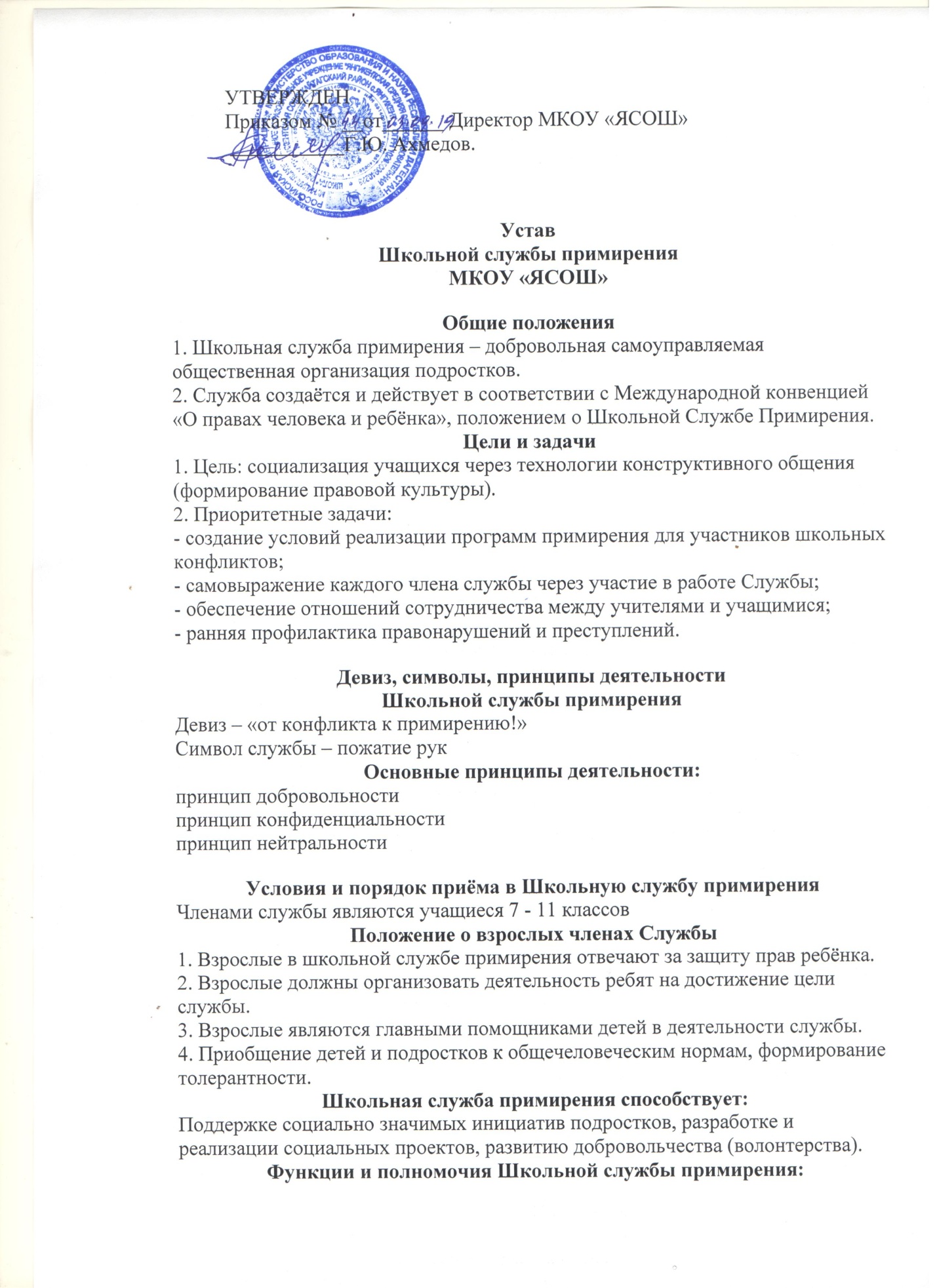 Организаторская.Представительская.Информационно-пропагандистская.Методическая.В пределах этих функций школьная служба имеет следующие полномочия:представлять школьную службу примирения перед детскими коллективами школы, педагогическим коллективом, родительской общественностью, в общественных и государственных структурах;планировать и проводить примирительные встречи;изучать, анализировать и пропагандировать интересный опыт работы;принимать решения по вопросам общественной жизнедеятельности школьной службы примирения.Права и обязанности членов Школьной службы примирения:1. Член Школьной службы примирения имеет право:• членом службы примирения может стать любой учащийся 7-9 классов школы, старшеклассник или взрослый, кому интересна деятельность организации, кто считает деятельность такой службы полезной, признаёт данный Устав, а также принимает участие в деятельности организации;• участвовать в планировании и корректировании деятельности службы и выполнении принятого плана;• сохранять и развивать традиции своего коллектива;• участвовать в работе печатных органов школы;• приём в Службу примирения осуществляется на добровольных началах;• все члены имеют равные права и обязанности;• на защиту своих прав и интересов. 2. Член Школьной службы примирения обязан:• выполнять все требования Устава и принимать активное участие в деятельности Школьной службы примирения;• не разглашать сведения, полученные в ходе программ примирения, за исключением информации о возможном нанесении ущерба для жизни, здоровья и безопасности;• являться независимым посредником, помогающим сторонам конфликта самостоятельно найти решение.Заключительные положения1. Настоящий Устав вступает в силу с момента утверждения2. Изменения в Устав вносятся руководителем Службы по предложению членов Службы.